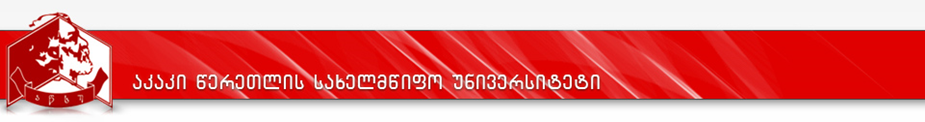 კურიკულუმისასწავლო გეგმა    2022-2023 სასწ.წელიპროგრამის დასახელება: სამაგისტრო პროგრამა „ გეოგრაფია “პროგრამის დასახელება:პროგრამის დასახელება:გეოგრაფია  Geography გეოგრაფია  Geography მისანიჭებელი აკადემიური ხარისხი/კვალიფიკაციამისანიჭებელი აკადემიური ხარისხი/კვალიფიკაციაგეოგრაფიის მაგისტრი Master of Geographyგეოგრაფიის მაგისტრი Master of Geographyფაკულტეტის დასახელებაფაკულტეტის დასახელებაზუსტ და საბუნებისმეტყველო მეცნიერებათა ფაკულტეტიზუსტ და საბუნებისმეტყველო მეცნიერებათა ფაკულტეტიპროგრამის ხელმძღვანელი /ხელმძღვანელები /კოორდინატორი:პროგრამის ხელმძღვანელი /ხელმძღვანელები /კოორდინატორი:ასოცირებული პროფესორი ნანა ბლიაძეასოცირებული პროფესორი ნანა ბლიაძეპროგრამის ხანგრძლივობა/მოცულობა (სემესტრი, კრედიტების რაოდენობა)პროგრამის ხანგრძლივობა/მოცულობა (სემესტრი, კრედიტების რაოდენობა)პროგრამის ხანგრძლივობა - 2 სასწავლო წელი, 4 სემესტრი.კრედიტების რაოდენობა - 120 ECTS კრედიტი, მათ შორის:105 კრედიტი –ძირითადი სწავლის სფეროს შინაარსის შესაბამისი სავალდებულო სასწავლო კურსები  15 კრედიტი – ძირითადი სწავლის სფეროს შინაარსის  შესაბამისი  არჩევითი სასწავლო კურსები პროგრამის ხანგრძლივობა - 2 სასწავლო წელი, 4 სემესტრი.კრედიტების რაოდენობა - 120 ECTS კრედიტი, მათ შორის:105 კრედიტი –ძირითადი სწავლის სფეროს შინაარსის შესაბამისი სავალდებულო სასწავლო კურსები  15 კრედიტი – ძირითადი სწავლის სფეროს შინაარსის  შესაბამისი  არჩევითი სასწავლო კურსები სწავლების ენასწავლების ენასწავლების ენაქართულიპროგრამის შემუშავებისა და განახლების თარიღები:პროგრამის შემუშავებისა და განახლების თარიღები:პროგრამის შემუშავებისა და განახლების თარიღები:აკრედიტაციის გადაწყვეტილება: №900644; 12.08.2022აკადემიური საბჭოს დადგენილება №3 (22/23), 16.09.2022პროგრამაზე დაშვების წინაპირობები (მოთხოვნები):პროგრამაზე დაშვების წინაპირობები (მოთხოვნები):პროგრამაზე დაშვების წინაპირობები (მოთხოვნები):პროგრამაზე დაშვების წინაპირობები (მოთხოვნები):სამაგისტრო პროგრამაზე  „გეოგრაფია“   სტუდენტის დაშვების წინაპირობაა : ბაკალავრის აკადემიური ხარისხი; საერთო სამაგისტრო გამოცდის ჩაბარება;შიდა საუნივერსიტო გამოცდის ჩაბარება. შიდა საუნივერსიტეტო გამოცდა გულისხმობს გამოცდას სპეციალობაში - გეოგრაფიაში, რაც ითვალისიწინებს აპლიკანტის ცოდნის დონის შემოწმებას. გამოცდა ტარდება წერითი ფორმით, ბილეთი მოიცავს 4 თეორიულ საკითხს. გამოცდას უცხო ენაში, რომელიც ჩატარდება ტესტირების ფორმით. უცხო ენის ტესტირებისგან თავისუფლდება კანდიდატი, რომელიც წარმოადგენს ქვემოთ ჩამოთვლილ უცხო ენის B2 დონეზე ცოდნის დამადასტურებელ სერტიფიკატს. ასევე, თავისუფლდება კანდიდატი, ვისაც შესაბამის ენაზე აქვს გავლილი ბაკალავრიატის ან მაგისტრატურის საგანმანათლებლო პროგრამა.ინგლისურ ენაში B2 დონის სასერთიფიკატო გამოცდების შეფასების სკალაგერმანულ ენაში B2 დონის სასერთიფიკატო გამოცდების შეფასების სკალაფრანგულ ენაში B2 დონის სასერთიფიკატო გამოცდების შეფასების სკალამიღების განსაკუთრებული პირობები და მოთხოვნები არ არსებობს. გარე და შიდა მობილობის საფუძველზე, რასაც არეგულირებს საქართველოს განათლებისა და მეცნიერების მინისტრის 2010 წლის 4 თებერვლის ბრძანება No10/ნ - „უმაღლესი საგანმანათლებლო დაწესებულებიდან სხვა უმაღლეს საგანმანათლებლო დაწესებულებაში გადასვლის წესისა და საფასურის დამტკიცების შესახებ“ http://eqe.ge/res/docs/10%E1%83%9C_16.03.2018.pdf და აკაკი წერეთლის სახელმწიფო უნივერსიტეტის მიერ შემუშავებული და დამტკიცებული „სტუდენტის სტატუსის მოპოვების, შეჩერების, შეწყვეტის, აღდგენის, მობილობის, კვალიფიკაციის მინიჭებისა და მიღებული განათლების აღიარების წესის შესახებ“ დადგენილება (№12 (17/18)). საქართველოს განათლებისა და მეცნიერების სამინისტროს მიერ დადგენილ ვადებში, სსიპ განათლების ხარისხის განვითარების ეროვნული ცენტრის დირექტორის აქტით დამტკიცებული სავალდებულო პროცედურებისა და უნივერსიტეტის მიერ დადგენილი წესების დაცვით;  ერთიანი ეროვნული გამოცდების გავლის გარეშე, საქართველოს განათლებისა და მეცნიერების სამინისტროს მიერ დადგენილი წესით დადადგენილ ვადებში დასაშვებია: ა) უცხო ქვეყნის მოქალაქეებისათვის და მოქალაქეობის არმქონე პირებისათვის, რომლებმაც უცხო ქვეყანაში მიიღეს სრული ზოგადი ან მისი ეკვივალენტური განათლება; ბ) საქართველოს მოქალაქეებისათვის, რომლებმაც უცხო ქვეყანაში მიიღეს სრული ზოგადი ან მისი ეკვივალენტური განათლება და სრული ზოგადი განათლების ბოლო 2 წელი ისწავლეს უცხო ქვეყანაში; გ) პირებისათვის, რომლებიც სწავლობენ/სწავლობდნენ და მიღებული აქვთ კრედიტები უცხო ქვეყანაში ამ ქვეყნის კანონმდებლობის შესაბამისად აღიარებულ უმაღლეს საგანმანათლებლო დაწესებულებაში. აკაკი წერეთლის სახელმწიფო უნივერსიტეტს შემუშავებული და დამტკიცებული აქვს დადგენილება „სტუდენტის სტატუსის მოპოვების, შეჩერების, შეწყვეტის, აღდგენის, მობილობის, კვალიფიკაციის მინიჭებისა და მიღებული განათლების აღიარების წესის დამტკიცების შესახებ (№12 (17/18))“. საგანმანათლებლო პროგრამაზე მიღების წინაპირობები გამჭვირვალეა, შეესაბამება საქართველოს კანონმდებლობას და ხელმისაწვდომია ნებისმიერი დაინტერესებული პირისთვის. საგანმანათლებლო პროგრამის აღწერილობითი ნაწილი პროგრამის აკრედიტაციის შემთხვევაში განთავსდება აწსუ-ს ვებგვერდზე www.atsu.edu.ge; შეტანილი იქნება საგანმანათლებლო პროგრამების კატალოგში, რომელიც განთავსებულია უნივერსიტეტის ვებ-გვერდზე; ერთიანი ეროვნული საგამოცდო ცენტრის (NAEC) მიერ ყოველწლიურად განახლებად საინფორმაციო „ცნობარში აბიტურიენტებისათვის“.სამაგისტრო პროგრამაზე  „გეოგრაფია“   სტუდენტის დაშვების წინაპირობაა : ბაკალავრის აკადემიური ხარისხი; საერთო სამაგისტრო გამოცდის ჩაბარება;შიდა საუნივერსიტო გამოცდის ჩაბარება. შიდა საუნივერსიტეტო გამოცდა გულისხმობს გამოცდას სპეციალობაში - გეოგრაფიაში, რაც ითვალისიწინებს აპლიკანტის ცოდნის დონის შემოწმებას. გამოცდა ტარდება წერითი ფორმით, ბილეთი მოიცავს 4 თეორიულ საკითხს. გამოცდას უცხო ენაში, რომელიც ჩატარდება ტესტირების ფორმით. უცხო ენის ტესტირებისგან თავისუფლდება კანდიდატი, რომელიც წარმოადგენს ქვემოთ ჩამოთვლილ უცხო ენის B2 დონეზე ცოდნის დამადასტურებელ სერტიფიკატს. ასევე, თავისუფლდება კანდიდატი, ვისაც შესაბამის ენაზე აქვს გავლილი ბაკალავრიატის ან მაგისტრატურის საგანმანათლებლო პროგრამა.ინგლისურ ენაში B2 დონის სასერთიფიკატო გამოცდების შეფასების სკალაგერმანულ ენაში B2 დონის სასერთიფიკატო გამოცდების შეფასების სკალაფრანგულ ენაში B2 დონის სასერთიფიკატო გამოცდების შეფასების სკალამიღების განსაკუთრებული პირობები და მოთხოვნები არ არსებობს. გარე და შიდა მობილობის საფუძველზე, რასაც არეგულირებს საქართველოს განათლებისა და მეცნიერების მინისტრის 2010 წლის 4 თებერვლის ბრძანება No10/ნ - „უმაღლესი საგანმანათლებლო დაწესებულებიდან სხვა უმაღლეს საგანმანათლებლო დაწესებულებაში გადასვლის წესისა და საფასურის დამტკიცების შესახებ“ http://eqe.ge/res/docs/10%E1%83%9C_16.03.2018.pdf და აკაკი წერეთლის სახელმწიფო უნივერსიტეტის მიერ შემუშავებული და დამტკიცებული „სტუდენტის სტატუსის მოპოვების, შეჩერების, შეწყვეტის, აღდგენის, მობილობის, კვალიფიკაციის მინიჭებისა და მიღებული განათლების აღიარების წესის შესახებ“ დადგენილება (№12 (17/18)). საქართველოს განათლებისა და მეცნიერების სამინისტროს მიერ დადგენილ ვადებში, სსიპ განათლების ხარისხის განვითარების ეროვნული ცენტრის დირექტორის აქტით დამტკიცებული სავალდებულო პროცედურებისა და უნივერსიტეტის მიერ დადგენილი წესების დაცვით;  ერთიანი ეროვნული გამოცდების გავლის გარეშე, საქართველოს განათლებისა და მეცნიერების სამინისტროს მიერ დადგენილი წესით დადადგენილ ვადებში დასაშვებია: ა) უცხო ქვეყნის მოქალაქეებისათვის და მოქალაქეობის არმქონე პირებისათვის, რომლებმაც უცხო ქვეყანაში მიიღეს სრული ზოგადი ან მისი ეკვივალენტური განათლება; ბ) საქართველოს მოქალაქეებისათვის, რომლებმაც უცხო ქვეყანაში მიიღეს სრული ზოგადი ან მისი ეკვივალენტური განათლება და სრული ზოგადი განათლების ბოლო 2 წელი ისწავლეს უცხო ქვეყანაში; გ) პირებისათვის, რომლებიც სწავლობენ/სწავლობდნენ და მიღებული აქვთ კრედიტები უცხო ქვეყანაში ამ ქვეყნის კანონმდებლობის შესაბამისად აღიარებულ უმაღლეს საგანმანათლებლო დაწესებულებაში. აკაკი წერეთლის სახელმწიფო უნივერსიტეტს შემუშავებული და დამტკიცებული აქვს დადგენილება „სტუდენტის სტატუსის მოპოვების, შეჩერების, შეწყვეტის, აღდგენის, მობილობის, კვალიფიკაციის მინიჭებისა და მიღებული განათლების აღიარების წესის დამტკიცების შესახებ (№12 (17/18))“. საგანმანათლებლო პროგრამაზე მიღების წინაპირობები გამჭვირვალეა, შეესაბამება საქართველოს კანონმდებლობას და ხელმისაწვდომია ნებისმიერი დაინტერესებული პირისთვის. საგანმანათლებლო პროგრამის აღწერილობითი ნაწილი პროგრამის აკრედიტაციის შემთხვევაში განთავსდება აწსუ-ს ვებგვერდზე www.atsu.edu.ge; შეტანილი იქნება საგანმანათლებლო პროგრამების კატალოგში, რომელიც განთავსებულია უნივერსიტეტის ვებ-გვერდზე; ერთიანი ეროვნული საგამოცდო ცენტრის (NAEC) მიერ ყოველწლიურად განახლებად საინფორმაციო „ცნობარში აბიტურიენტებისათვის“.სამაგისტრო პროგრამაზე  „გეოგრაფია“   სტუდენტის დაშვების წინაპირობაა : ბაკალავრის აკადემიური ხარისხი; საერთო სამაგისტრო გამოცდის ჩაბარება;შიდა საუნივერსიტო გამოცდის ჩაბარება. შიდა საუნივერსიტეტო გამოცდა გულისხმობს გამოცდას სპეციალობაში - გეოგრაფიაში, რაც ითვალისიწინებს აპლიკანტის ცოდნის დონის შემოწმებას. გამოცდა ტარდება წერითი ფორმით, ბილეთი მოიცავს 4 თეორიულ საკითხს. გამოცდას უცხო ენაში, რომელიც ჩატარდება ტესტირების ფორმით. უცხო ენის ტესტირებისგან თავისუფლდება კანდიდატი, რომელიც წარმოადგენს ქვემოთ ჩამოთვლილ უცხო ენის B2 დონეზე ცოდნის დამადასტურებელ სერტიფიკატს. ასევე, თავისუფლდება კანდიდატი, ვისაც შესაბამის ენაზე აქვს გავლილი ბაკალავრიატის ან მაგისტრატურის საგანმანათლებლო პროგრამა.ინგლისურ ენაში B2 დონის სასერთიფიკატო გამოცდების შეფასების სკალაგერმანულ ენაში B2 დონის სასერთიფიკატო გამოცდების შეფასების სკალაფრანგულ ენაში B2 დონის სასერთიფიკატო გამოცდების შეფასების სკალამიღების განსაკუთრებული პირობები და მოთხოვნები არ არსებობს. გარე და შიდა მობილობის საფუძველზე, რასაც არეგულირებს საქართველოს განათლებისა და მეცნიერების მინისტრის 2010 წლის 4 თებერვლის ბრძანება No10/ნ - „უმაღლესი საგანმანათლებლო დაწესებულებიდან სხვა უმაღლეს საგანმანათლებლო დაწესებულებაში გადასვლის წესისა და საფასურის დამტკიცების შესახებ“ http://eqe.ge/res/docs/10%E1%83%9C_16.03.2018.pdf და აკაკი წერეთლის სახელმწიფო უნივერსიტეტის მიერ შემუშავებული და დამტკიცებული „სტუდენტის სტატუსის მოპოვების, შეჩერების, შეწყვეტის, აღდგენის, მობილობის, კვალიფიკაციის მინიჭებისა და მიღებული განათლების აღიარების წესის შესახებ“ დადგენილება (№12 (17/18)). საქართველოს განათლებისა და მეცნიერების სამინისტროს მიერ დადგენილ ვადებში, სსიპ განათლების ხარისხის განვითარების ეროვნული ცენტრის დირექტორის აქტით დამტკიცებული სავალდებულო პროცედურებისა და უნივერსიტეტის მიერ დადგენილი წესების დაცვით;  ერთიანი ეროვნული გამოცდების გავლის გარეშე, საქართველოს განათლებისა და მეცნიერების სამინისტროს მიერ დადგენილი წესით დადადგენილ ვადებში დასაშვებია: ა) უცხო ქვეყნის მოქალაქეებისათვის და მოქალაქეობის არმქონე პირებისათვის, რომლებმაც უცხო ქვეყანაში მიიღეს სრული ზოგადი ან მისი ეკვივალენტური განათლება; ბ) საქართველოს მოქალაქეებისათვის, რომლებმაც უცხო ქვეყანაში მიიღეს სრული ზოგადი ან მისი ეკვივალენტური განათლება და სრული ზოგადი განათლების ბოლო 2 წელი ისწავლეს უცხო ქვეყანაში; გ) პირებისათვის, რომლებიც სწავლობენ/სწავლობდნენ და მიღებული აქვთ კრედიტები უცხო ქვეყანაში ამ ქვეყნის კანონმდებლობის შესაბამისად აღიარებულ უმაღლეს საგანმანათლებლო დაწესებულებაში. აკაკი წერეთლის სახელმწიფო უნივერსიტეტს შემუშავებული და დამტკიცებული აქვს დადგენილება „სტუდენტის სტატუსის მოპოვების, შეჩერების, შეწყვეტის, აღდგენის, მობილობის, კვალიფიკაციის მინიჭებისა და მიღებული განათლების აღიარების წესის დამტკიცების შესახებ (№12 (17/18))“. საგანმანათლებლო პროგრამაზე მიღების წინაპირობები გამჭვირვალეა, შეესაბამება საქართველოს კანონმდებლობას და ხელმისაწვდომია ნებისმიერი დაინტერესებული პირისთვის. საგანმანათლებლო პროგრამის აღწერილობითი ნაწილი პროგრამის აკრედიტაციის შემთხვევაში განთავსდება აწსუ-ს ვებგვერდზე www.atsu.edu.ge; შეტანილი იქნება საგანმანათლებლო პროგრამების კატალოგში, რომელიც განთავსებულია უნივერსიტეტის ვებ-გვერდზე; ერთიანი ეროვნული საგამოცდო ცენტრის (NAEC) მიერ ყოველწლიურად განახლებად საინფორმაციო „ცნობარში აბიტურიენტებისათვის“.სამაგისტრო პროგრამაზე  „გეოგრაფია“   სტუდენტის დაშვების წინაპირობაა : ბაკალავრის აკადემიური ხარისხი; საერთო სამაგისტრო გამოცდის ჩაბარება;შიდა საუნივერსიტო გამოცდის ჩაბარება. შიდა საუნივერსიტეტო გამოცდა გულისხმობს გამოცდას სპეციალობაში - გეოგრაფიაში, რაც ითვალისიწინებს აპლიკანტის ცოდნის დონის შემოწმებას. გამოცდა ტარდება წერითი ფორმით, ბილეთი მოიცავს 4 თეორიულ საკითხს. გამოცდას უცხო ენაში, რომელიც ჩატარდება ტესტირების ფორმით. უცხო ენის ტესტირებისგან თავისუფლდება კანდიდატი, რომელიც წარმოადგენს ქვემოთ ჩამოთვლილ უცხო ენის B2 დონეზე ცოდნის დამადასტურებელ სერტიფიკატს. ასევე, თავისუფლდება კანდიდატი, ვისაც შესაბამის ენაზე აქვს გავლილი ბაკალავრიატის ან მაგისტრატურის საგანმანათლებლო პროგრამა.ინგლისურ ენაში B2 დონის სასერთიფიკატო გამოცდების შეფასების სკალაგერმანულ ენაში B2 დონის სასერთიფიკატო გამოცდების შეფასების სკალაფრანგულ ენაში B2 დონის სასერთიფიკატო გამოცდების შეფასების სკალამიღების განსაკუთრებული პირობები და მოთხოვნები არ არსებობს. გარე და შიდა მობილობის საფუძველზე, რასაც არეგულირებს საქართველოს განათლებისა და მეცნიერების მინისტრის 2010 წლის 4 თებერვლის ბრძანება No10/ნ - „უმაღლესი საგანმანათლებლო დაწესებულებიდან სხვა უმაღლეს საგანმანათლებლო დაწესებულებაში გადასვლის წესისა და საფასურის დამტკიცების შესახებ“ http://eqe.ge/res/docs/10%E1%83%9C_16.03.2018.pdf და აკაკი წერეთლის სახელმწიფო უნივერსიტეტის მიერ შემუშავებული და დამტკიცებული „სტუდენტის სტატუსის მოპოვების, შეჩერების, შეწყვეტის, აღდგენის, მობილობის, კვალიფიკაციის მინიჭებისა და მიღებული განათლების აღიარების წესის შესახებ“ დადგენილება (№12 (17/18)). საქართველოს განათლებისა და მეცნიერების სამინისტროს მიერ დადგენილ ვადებში, სსიპ განათლების ხარისხის განვითარების ეროვნული ცენტრის დირექტორის აქტით დამტკიცებული სავალდებულო პროცედურებისა და უნივერსიტეტის მიერ დადგენილი წესების დაცვით;  ერთიანი ეროვნული გამოცდების გავლის გარეშე, საქართველოს განათლებისა და მეცნიერების სამინისტროს მიერ დადგენილი წესით დადადგენილ ვადებში დასაშვებია: ა) უცხო ქვეყნის მოქალაქეებისათვის და მოქალაქეობის არმქონე პირებისათვის, რომლებმაც უცხო ქვეყანაში მიიღეს სრული ზოგადი ან მისი ეკვივალენტური განათლება; ბ) საქართველოს მოქალაქეებისათვის, რომლებმაც უცხო ქვეყანაში მიიღეს სრული ზოგადი ან მისი ეკვივალენტური განათლება და სრული ზოგადი განათლების ბოლო 2 წელი ისწავლეს უცხო ქვეყანაში; გ) პირებისათვის, რომლებიც სწავლობენ/სწავლობდნენ და მიღებული აქვთ კრედიტები უცხო ქვეყანაში ამ ქვეყნის კანონმდებლობის შესაბამისად აღიარებულ უმაღლეს საგანმანათლებლო დაწესებულებაში. აკაკი წერეთლის სახელმწიფო უნივერსიტეტს შემუშავებული და დამტკიცებული აქვს დადგენილება „სტუდენტის სტატუსის მოპოვების, შეჩერების, შეწყვეტის, აღდგენის, მობილობის, კვალიფიკაციის მინიჭებისა და მიღებული განათლების აღიარების წესის დამტკიცების შესახებ (№12 (17/18))“. საგანმანათლებლო პროგრამაზე მიღების წინაპირობები გამჭვირვალეა, შეესაბამება საქართველოს კანონმდებლობას და ხელმისაწვდომია ნებისმიერი დაინტერესებული პირისთვის. საგანმანათლებლო პროგრამის აღწერილობითი ნაწილი პროგრამის აკრედიტაციის შემთხვევაში განთავსდება აწსუ-ს ვებგვერდზე www.atsu.edu.ge; შეტანილი იქნება საგანმანათლებლო პროგრამების კატალოგში, რომელიც განთავსებულია უნივერსიტეტის ვებ-გვერდზე; ერთიანი ეროვნული საგამოცდო ცენტრის (NAEC) მიერ ყოველწლიურად განახლებად საინფორმაციო „ცნობარში აბიტურიენტებისათვის“.პროგრამის ანალოგებიპროგრამის ანალოგებიპროგრამის ანალოგებიპროგრამის ანალოგებისოფიის უნივერსიტეტი. სოფია, ბულგარეთი - სამაგისტრო პროგრამა „გეოგრაფია“იაგელონის უნივერსიტეტთან, კრაკოვი, პოლონეთი - სამაგისტრო პროგრამა „გეოგრაფია“მონტანას უნივერსიტეტი. მონტანა, აშშ -სამაგისტრო პროგრამა „ზოგადი გეოგრაფია“სოფიის უნივერსიტეტი. სოფია, ბულგარეთი - სამაგისტრო პროგრამა „გეოგრაფია“იაგელონის უნივერსიტეტთან, კრაკოვი, პოლონეთი - სამაგისტრო პროგრამა „გეოგრაფია“მონტანას უნივერსიტეტი. მონტანა, აშშ -სამაგისტრო პროგრამა „ზოგადი გეოგრაფია“სოფიის უნივერსიტეტი. სოფია, ბულგარეთი - სამაგისტრო პროგრამა „გეოგრაფია“იაგელონის უნივერსიტეტთან, კრაკოვი, პოლონეთი - სამაგისტრო პროგრამა „გეოგრაფია“მონტანას უნივერსიტეტი. მონტანა, აშშ -სამაგისტრო პროგრამა „ზოგადი გეოგრაფია“სოფიის უნივერსიტეტი. სოფია, ბულგარეთი - სამაგისტრო პროგრამა „გეოგრაფია“იაგელონის უნივერსიტეტთან, კრაკოვი, პოლონეთი - სამაგისტრო პროგრამა „გეოგრაფია“მონტანას უნივერსიტეტი. მონტანა, აშშ -სამაგისტრო პროგრამა „ზოგადი გეოგრაფია“პროგრამის მიზანიპროგრამის მიზანიპროგრამის მიზანიპროგრამის მიზანიგეოგრაფიის სამაგისტრო პროგრამის მიზანია კურსდამთავრებულსმისცეს ღრმა და სისტემური ცოდნა გეოგრაფიულ გარსში მიმდინარე დინამიური პროცესების კანონონზომიერებების,  გეოგრაფიის თეორიული და პრაქტიკული საკითხების დამუშავებისა და გამოყენების შესახებ;გამოუმუშაოს გეოგრაფიული გარემოს სისტემური აღქმისა და  მიმდინარე მოვლენათა ანალიზის უნარი  მდგრადი განვითარების  (შენარჩუნების, აღდგენისა და კვლავწარმოების) კუთხით, როგორც  ადგილობრივ, ისე   რეგიონულ დონეზე;გამოუმუშაოს საველე და კვლევითი სამუშაოების ჩატარების, მიღებული მასალების ანალიზის,   დამუშავების და  გამოსახვის პრაქტიკული უნარები გეოინფორმაციული სისტემების გამოყენებით;გეოგრაფიის სამაგისტრო პროგრამის მიზანია კურსდამთავრებულსმისცეს ღრმა და სისტემური ცოდნა გეოგრაფიულ გარსში მიმდინარე დინამიური პროცესების კანონონზომიერებების,  გეოგრაფიის თეორიული და პრაქტიკული საკითხების დამუშავებისა და გამოყენების შესახებ;გამოუმუშაოს გეოგრაფიული გარემოს სისტემური აღქმისა და  მიმდინარე მოვლენათა ანალიზის უნარი  მდგრადი განვითარების  (შენარჩუნების, აღდგენისა და კვლავწარმოების) კუთხით, როგორც  ადგილობრივ, ისე   რეგიონულ დონეზე;გამოუმუშაოს საველე და კვლევითი სამუშაოების ჩატარების, მიღებული მასალების ანალიზის,   დამუშავების და  გამოსახვის პრაქტიკული უნარები გეოინფორმაციული სისტემების გამოყენებით;გეოგრაფიის სამაგისტრო პროგრამის მიზანია კურსდამთავრებულსმისცეს ღრმა და სისტემური ცოდნა გეოგრაფიულ გარსში მიმდინარე დინამიური პროცესების კანონონზომიერებების,  გეოგრაფიის თეორიული და პრაქტიკული საკითხების დამუშავებისა და გამოყენების შესახებ;გამოუმუშაოს გეოგრაფიული გარემოს სისტემური აღქმისა და  მიმდინარე მოვლენათა ანალიზის უნარი  მდგრადი განვითარების  (შენარჩუნების, აღდგენისა და კვლავწარმოების) კუთხით, როგორც  ადგილობრივ, ისე   რეგიონულ დონეზე;გამოუმუშაოს საველე და კვლევითი სამუშაოების ჩატარების, მიღებული მასალების ანალიზის,   დამუშავების და  გამოსახვის პრაქტიკული უნარები გეოინფორმაციული სისტემების გამოყენებით;გეოგრაფიის სამაგისტრო პროგრამის მიზანია კურსდამთავრებულსმისცეს ღრმა და სისტემური ცოდნა გეოგრაფიულ გარსში მიმდინარე დინამიური პროცესების კანონონზომიერებების,  გეოგრაფიის თეორიული და პრაქტიკული საკითხების დამუშავებისა და გამოყენების შესახებ;გამოუმუშაოს გეოგრაფიული გარემოს სისტემური აღქმისა და  მიმდინარე მოვლენათა ანალიზის უნარი  მდგრადი განვითარების  (შენარჩუნების, აღდგენისა და კვლავწარმოების) კუთხით, როგორც  ადგილობრივ, ისე   რეგიონულ დონეზე;გამოუმუშაოს საველე და კვლევითი სამუშაოების ჩატარების, მიღებული მასალების ანალიზის,   დამუშავების და  გამოსახვის პრაქტიკული უნარები გეოინფორმაციული სისტემების გამოყენებით;სწავლის შედეგები  (ზოგადი და დარგობრივი კომპეტენციები)(სწავლის შედეგების რუკა ახლავს დანართის სახით,)სწავლის შედეგები  (ზოგადი და დარგობრივი კომპეტენციები)(სწავლის შედეგების რუკა ახლავს დანართის სახით,)სწავლის შედეგები  (ზოგადი და დარგობრივი კომპეტენციები)(სწავლის შედეგების რუკა ახლავს დანართის სახით,)სწავლის შედეგები  (ზოგადი და დარგობრივი კომპეტენციები)(სწავლის შედეგების რუკა ახლავს დანართის სახით,)ცოდნა და გაცნობიერებაგანსაზღვრავს ბუნებრივი გარემოს  ევოლუციის, მდგრადი განვითარების, ბუნებრივი რისკების და სტიქიური პროცესების მართვის საკითხებს; აანალიზებს ქვეყანასა და რეგიონში არსებული ბუნებრივი პირობებისა და რესურსების  რაციონალური გამოყენების მნიშვნელობას;კრიტიკულად იაზრებს გარემოზე  საზოგადოების ზემოქმედების  შედეგად წარმოქმნილ გეოეკოლოგიურ პროცესებს და ახდენს პრობლემების იდენტიფიცირებას; განსაზღვრავს ბუნებრივი გარემოს  ევოლუციის, მდგრადი განვითარების, ბუნებრივი რისკების და სტიქიური პროცესების მართვის საკითხებს; აანალიზებს ქვეყანასა და რეგიონში არსებული ბუნებრივი პირობებისა და რესურსების  რაციონალური გამოყენების მნიშვნელობას;კრიტიკულად იაზრებს გარემოზე  საზოგადოების ზემოქმედების  შედეგად წარმოქმნილ გეოეკოლოგიურ პროცესებს და ახდენს პრობლემების იდენტიფიცირებას; განსაზღვრავს ბუნებრივი გარემოს  ევოლუციის, მდგრადი განვითარების, ბუნებრივი რისკების და სტიქიური პროცესების მართვის საკითხებს; აანალიზებს ქვეყანასა და რეგიონში არსებული ბუნებრივი პირობებისა და რესურსების  რაციონალური გამოყენების მნიშვნელობას;კრიტიკულად იაზრებს გარემოზე  საზოგადოების ზემოქმედების  შედეგად წარმოქმნილ გეოეკოლოგიურ პროცესებს და ახდენს პრობლემების იდენტიფიცირებას; უნარითანამედროვე  და საველე მეთოდების გამოყენებით დამოუკიდებლად იკვლევს გეოგრაფიულ პრობლემებს და წარადგენს მიღებულ შედეგებს,   როგორც აკადემიური, ასევე სხვა დაინტერესებული  აუდიტორიის  წინაშე; ახდენს გეოინფორმაციული სისტემების გამოყენებით, სხვადასხვა სახის კარტოგრაფიული გამოსახულებების შექმნას და  ანალიზს; ახდენს გეოგრაფიული კვლევების და  გარემოს მდგრადი განვითარების კრიტიკულ შეფასებას  და მის საფუძველზე  გადაწყვეტილების მიღებას.თანამედროვე  და საველე მეთოდების გამოყენებით დამოუკიდებლად იკვლევს გეოგრაფიულ პრობლემებს და წარადგენს მიღებულ შედეგებს,   როგორც აკადემიური, ასევე სხვა დაინტერესებული  აუდიტორიის  წინაშე; ახდენს გეოინფორმაციული სისტემების გამოყენებით, სხვადასხვა სახის კარტოგრაფიული გამოსახულებების შექმნას და  ანალიზს; ახდენს გეოგრაფიული კვლევების და  გარემოს მდგრადი განვითარების კრიტიკულ შეფასებას  და მის საფუძველზე  გადაწყვეტილების მიღებას.თანამედროვე  და საველე მეთოდების გამოყენებით დამოუკიდებლად იკვლევს გეოგრაფიულ პრობლემებს და წარადგენს მიღებულ შედეგებს,   როგორც აკადემიური, ასევე სხვა დაინტერესებული  აუდიტორიის  წინაშე; ახდენს გეოინფორმაციული სისტემების გამოყენებით, სხვადასხვა სახის კარტოგრაფიული გამოსახულებების შექმნას და  ანალიზს; ახდენს გეოგრაფიული კვლევების და  გარემოს მდგრადი განვითარების კრიტიკულ შეფასებას  და მის საფუძველზე  გადაწყვეტილების მიღებას.პასუხისმგებლობა და ავტონომიურობაიღებს  პასუხისმგებლობას გეოგრაფიული გარემოს მართვასთან დაკავშირებული პროცესების დამოუკიდებლად ან გუნდურად წარმართვაზე პროფესიული  ეთიკის სტანდარტების დაცვით; ახორციელებს პროფესიულ საქმიანობას კეთილსინდისიერებისა და პასუხიმგებლობის პრინციპების დაცვით.იღებს  პასუხისმგებლობას გეოგრაფიული გარემოს მართვასთან დაკავშირებული პროცესების დამოუკიდებლად ან გუნდურად წარმართვაზე პროფესიული  ეთიკის სტანდარტების დაცვით; ახორციელებს პროფესიულ საქმიანობას კეთილსინდისიერებისა და პასუხიმგებლობის პრინციპების დაცვით.იღებს  პასუხისმგებლობას გეოგრაფიული გარემოს მართვასთან დაკავშირებული პროცესების დამოუკიდებლად ან გუნდურად წარმართვაზე პროფესიული  ეთიკის სტანდარტების დაცვით; ახორციელებს პროფესიულ საქმიანობას კეთილსინდისიერებისა და პასუხიმგებლობის პრინციპების დაცვით.სწავლების მეთოდები:სწავლების მეთოდები:სწავლების მეთოდები:სწავლების მეთოდები: კარტოგრაფიული, დემონსტრირების, საველე მუშაობის, თანამშრომლობითი სწავლების, ანალიზისა და სინთეზის, გეოინფორმაციული სისტემების  მეთოდების გამოყენებით.   კარტოგრაფიული, დემონსტრირების, საველე მუშაობის, თანამშრომლობითი სწავლების, ანალიზისა და სინთეზის, გეოინფორმაციული სისტემების  მეთოდების გამოყენებით.   კარტოგრაფიული, დემონსტრირების, საველე მუშაობის, თანამშრომლობითი სწავლების, ანალიზისა და სინთეზის, გეოინფორმაციული სისტემების  მეთოდების გამოყენებით.   კარტოგრაფიული, დემონსტრირების, საველე მუშაობის, თანამშრომლობითი სწავლების, ანალიზისა და სინთეზის, გეოინფორმაციული სისტემების  მეთოდების გამოყენებით.  პროგრამის სტრუქტურაპროგრამის სტრუქტურაპროგრამის სტრუქტურაპროგრამის სტრუქტურაპროგრამის ხანგრძლივობა - 2 სასწავლო წელი, 4 სემესტრი.კრედიტების რაოდენობა - 120 ECTS კრედიტი, მათ შორის:105 კრედიტი –ძირითადი სწავლის სფეროს შინაარსის შესაბამისი სავალდებულო სასწავლო კურსები 15 კრედიტი – ძირითადი სწავლის სფეროს შინაარსის შესაბამისი  არჩევითი სასწავლო კურსებიპროგრამის ხანგრძლივობა - 2 სასწავლო წელი, 4 სემესტრი.კრედიტების რაოდენობა - 120 ECTS კრედიტი, მათ შორის:105 კრედიტი –ძირითადი სწავლის სფეროს შინაარსის შესაბამისი სავალდებულო სასწავლო კურსები 15 კრედიტი – ძირითადი სწავლის სფეროს შინაარსის შესაბამისი  არჩევითი სასწავლო კურსებიპროგრამის ხანგრძლივობა - 2 სასწავლო წელი, 4 სემესტრი.კრედიტების რაოდენობა - 120 ECTS კრედიტი, მათ შორის:105 კრედიტი –ძირითადი სწავლის სფეროს შინაარსის შესაბამისი სავალდებულო სასწავლო კურსები 15 კრედიტი – ძირითადი სწავლის სფეროს შინაარსის შესაბამისი  არჩევითი სასწავლო კურსებიპროგრამის ხანგრძლივობა - 2 სასწავლო წელი, 4 სემესტრი.კრედიტების რაოდენობა - 120 ECTS კრედიტი, მათ შორის:105 კრედიტი –ძირითადი სწავლის სფეროს შინაარსის შესაბამისი სავალდებულო სასწავლო კურსები 15 კრედიტი – ძირითადი სწავლის სფეროს შინაარსის შესაბამისი  არჩევითი სასწავლო კურსებისტუდენტის ცოდნის შეფასების სისტემა და კრიტერიუმებისტუდენტის ცოდნის შეფასების სისტემა და კრიტერიუმებისტუდენტის ცოდნის შეფასების სისტემა და კრიტერიუმებისტუდენტის ცოდნის შეფასების სისტემა და კრიტერიუმებიაკაკი წერეთლის სახელმწიფო უნივერსიტეტში არსებული შეფასების სისტემა იყოფა შემდეგ კომპონენტებად:საგანმანათლებლო პროგრამის კომპონენტის შეფასების საერთო ქულიდან (100 ქულა):შუალედური შეფასების ხვედრითი წილი შეადგენს ჯამურად 60 ქულას, რომელიც, თავის მხრივ, მოიცავს შემდეგი შეფასების ფორმებს:სტუდენტის აქტივობა სასწავლო სემესტრის განმავლობაში (მოიცავს შეფასების სხვადასხვა კომპონენტებს) - არა უმეტეს 30 ქულა;შუალედური გამოცდა - არა ნაკლებ 30 ქულა.დასკვნითი გამოცდის ხვედრითი წილი შეადგენს - 40 ქულას.დასკვნით გამოცდაზე  გასვლის უფლება  ეძლევა სტუდენტს, რომლის შუალედური შეფასებების კომპონენტებში მინიმალური კომპეტენციის ზღვარი ჯამურად შეადგენს არანაკლებ 20 ქულას, აქედან აქტივობის კომპონენტის შეფასება უნდა იყოს არანაკლებ 12 ქულისა.შეფასების სისტემა ითვალისწინებს:ა) ხუთი სახის დადებით შეფასებას:ა.ა) (A) ფრიადი –91-100 ქულა;ა.ბ) (B) ძალიან კარგი –81-90 ქულა;ა.გ) (C) კარგი –71-80 ქულა;ა.დ) (D) დამაკმაყოფილებელი –61-70 ქულა;ა.ე) (E) საკმარისი –51-60 ქულა;ბ) ორი სახის უარყოფით შეფასებას:ბ.ა) (FX) ვერ ჩააბარა –41-50 ქულა, რაც ნიშნავს, რომ სტუდენტს ჩასაბარებლად მეტი მუშაობა სჭირდება და ეძლევა დამოუკიდებელი მუშაობით დამატებით გამოცდაზე ერთხელ გასვლის უფლება;ბ.ბ) (F) ჩაიჭრა –40 ქულა და ნაკლები, რაც ნიშნავს, რომ სტუდენტის მიერ ჩატარებული სამუშაო არ არის საკმარისი და მას საგანი ახლიდან აქვს შესასწავლი.საგანმანათლებლო პროგრამის სასწავლო კომპონენტში FX-ის მიღების შემთხვევაში დამატებითი გამოცდა დაინიშნება დასკვნითი გამოცდის შედეგების გამოცხადებიდან არანაკლებ 5 კალენდარულ დღეში.დასკვნით გამოცდაზე სტუდენტის მიერ მიღებული მინიმალური ზღვარი განისაზღვრება 16   ქულით.სტუდენტის მიერ დამატებით გამოცდაზე მიღებულ შეფასებას არ ემატება დასკვნით შეფასებაში მიღებული ქულათა რაოდენობა.დამატებით გამოცდაზე მიღებული შეფასება არის დასკვნითი შეფასება და აისახება საგანმანათლებლო პროგრამის სასწავლო კომპონენტის საბოლოო შეფასებაში. დამატებით გამოცდაზე მიღებული შეფასების გათვალისწინებით საგანმანათლებლო კომპონენტის საბოლოო შეფასებაში 0-50 ქულის მიღების შემთხვევაში, სტუდენტს უფორმდება შეფასება F-0 ქულა. საფუძველი: საქართველოს განათლებისა დ ამეცნიერების მინისტრის 2007  წლის 5  იანვრის ბრძანება №3, 2016 წლის 18 აგვისტოს №102/ნ, 2021 წლის 29 დეკემბრის  №105/ნ ბრძანებების შესაბამისად.შენიშვნა:შუალედური და დასკვნითი (დამატებითი) გამოცდები  ჩატარდება ფორმალიზებული წესით;სტუდენტის შეფასების კრიტერიუმები განსაზღვრულია სასწავლო კურსების  სილაბუსით;პროგრამის თითოეული შედეგის სამიზნე ნიშნულად განისაზღვრა სტუდენტთა საერთო რაოდენობის 60 %-ის მიერ სხვადასხვა აქტივობებით გათვალისიწნებული მაქსიმალური ქულის 70%-ის მიღწევა.  სამიზნე ნიშნულებთან დადარება მოხდება 2 წლიან დინამიკაზე   მონიტორინგის შედეგად;პროგრამის სასწავლო კურსის სწავლის შედეგების გაზომვა მოხდება აკადემიურ წელიწადში ერთხელ, აღნიშნული სასწავლო კურსის ხელახლა განხორციელებამდე არაუგვიანეს 1 თვისა და დადარდება პროცენტულ მაჩვენებლებს;პროგრამის თითოეული სწავლის შედეგის გაზომვა მოხდება პროგრამაზე თანდართული კურიკულუმის რუკის  მიხედვით იმ სემესტრის ბოლოს, სადაც დადგა აღნიშნული სწავლის შედეგი;პროგრამის სწავლის შედეგების გადახედვა და მონიტორინგი მოხდება 2 წლიან დინამიკაზე დაკვირვებით. დინამიკაში დაკვირვების შემდეგ თუ გამოვლინდა რეგრესი (სამიზნე ნიშნულებთან დაკვირვებისას) მოხდება სწავლის შედეგების და მიღწევის გზების გადახედვა და შესაბამისად პროგრამის მოდიფიცირება არსებული რეგულაციების გათვალისწინებით.აკაკი წერეთლის სახელმწიფო უნივერსიტეტში არსებული შეფასების სისტემა იყოფა შემდეგ კომპონენტებად:საგანმანათლებლო პროგრამის კომპონენტის შეფასების საერთო ქულიდან (100 ქულა):შუალედური შეფასების ხვედრითი წილი შეადგენს ჯამურად 60 ქულას, რომელიც, თავის მხრივ, მოიცავს შემდეგი შეფასების ფორმებს:სტუდენტის აქტივობა სასწავლო სემესტრის განმავლობაში (მოიცავს შეფასების სხვადასხვა კომპონენტებს) - არა უმეტეს 30 ქულა;შუალედური გამოცდა - არა ნაკლებ 30 ქულა.დასკვნითი გამოცდის ხვედრითი წილი შეადგენს - 40 ქულას.დასკვნით გამოცდაზე  გასვლის უფლება  ეძლევა სტუდენტს, რომლის შუალედური შეფასებების კომპონენტებში მინიმალური კომპეტენციის ზღვარი ჯამურად შეადგენს არანაკლებ 20 ქულას, აქედან აქტივობის კომპონენტის შეფასება უნდა იყოს არანაკლებ 12 ქულისა.შეფასების სისტემა ითვალისწინებს:ა) ხუთი სახის დადებით შეფასებას:ა.ა) (A) ფრიადი –91-100 ქულა;ა.ბ) (B) ძალიან კარგი –81-90 ქულა;ა.გ) (C) კარგი –71-80 ქულა;ა.დ) (D) დამაკმაყოფილებელი –61-70 ქულა;ა.ე) (E) საკმარისი –51-60 ქულა;ბ) ორი სახის უარყოფით შეფასებას:ბ.ა) (FX) ვერ ჩააბარა –41-50 ქულა, რაც ნიშნავს, რომ სტუდენტს ჩასაბარებლად მეტი მუშაობა სჭირდება და ეძლევა დამოუკიდებელი მუშაობით დამატებით გამოცდაზე ერთხელ გასვლის უფლება;ბ.ბ) (F) ჩაიჭრა –40 ქულა და ნაკლები, რაც ნიშნავს, რომ სტუდენტის მიერ ჩატარებული სამუშაო არ არის საკმარისი და მას საგანი ახლიდან აქვს შესასწავლი.საგანმანათლებლო პროგრამის სასწავლო კომპონენტში FX-ის მიღების შემთხვევაში დამატებითი გამოცდა დაინიშნება დასკვნითი გამოცდის შედეგების გამოცხადებიდან არანაკლებ 5 კალენდარულ დღეში.დასკვნით გამოცდაზე სტუდენტის მიერ მიღებული მინიმალური ზღვარი განისაზღვრება 16   ქულით.სტუდენტის მიერ დამატებით გამოცდაზე მიღებულ შეფასებას არ ემატება დასკვნით შეფასებაში მიღებული ქულათა რაოდენობა.დამატებით გამოცდაზე მიღებული შეფასება არის დასკვნითი შეფასება და აისახება საგანმანათლებლო პროგრამის სასწავლო კომპონენტის საბოლოო შეფასებაში. დამატებით გამოცდაზე მიღებული შეფასების გათვალისწინებით საგანმანათლებლო კომპონენტის საბოლოო შეფასებაში 0-50 ქულის მიღების შემთხვევაში, სტუდენტს უფორმდება შეფასება F-0 ქულა. საფუძველი: საქართველოს განათლებისა დ ამეცნიერების მინისტრის 2007  წლის 5  იანვრის ბრძანება №3, 2016 წლის 18 აგვისტოს №102/ნ, 2021 წლის 29 დეკემბრის  №105/ნ ბრძანებების შესაბამისად.შენიშვნა:შუალედური და დასკვნითი (დამატებითი) გამოცდები  ჩატარდება ფორმალიზებული წესით;სტუდენტის შეფასების კრიტერიუმები განსაზღვრულია სასწავლო კურსების  სილაბუსით;პროგრამის თითოეული შედეგის სამიზნე ნიშნულად განისაზღვრა სტუდენტთა საერთო რაოდენობის 60 %-ის მიერ სხვადასხვა აქტივობებით გათვალისიწნებული მაქსიმალური ქულის 70%-ის მიღწევა.  სამიზნე ნიშნულებთან დადარება მოხდება 2 წლიან დინამიკაზე   მონიტორინგის შედეგად;პროგრამის სასწავლო კურსის სწავლის შედეგების გაზომვა მოხდება აკადემიურ წელიწადში ერთხელ, აღნიშნული სასწავლო კურსის ხელახლა განხორციელებამდე არაუგვიანეს 1 თვისა და დადარდება პროცენტულ მაჩვენებლებს;პროგრამის თითოეული სწავლის შედეგის გაზომვა მოხდება პროგრამაზე თანდართული კურიკულუმის რუკის  მიხედვით იმ სემესტრის ბოლოს, სადაც დადგა აღნიშნული სწავლის შედეგი;პროგრამის სწავლის შედეგების გადახედვა და მონიტორინგი მოხდება 2 წლიან დინამიკაზე დაკვირვებით. დინამიკაში დაკვირვების შემდეგ თუ გამოვლინდა რეგრესი (სამიზნე ნიშნულებთან დაკვირვებისას) მოხდება სწავლის შედეგების და მიღწევის გზების გადახედვა და შესაბამისად პროგრამის მოდიფიცირება არსებული რეგულაციების გათვალისწინებით.აკაკი წერეთლის სახელმწიფო უნივერსიტეტში არსებული შეფასების სისტემა იყოფა შემდეგ კომპონენტებად:საგანმანათლებლო პროგრამის კომპონენტის შეფასების საერთო ქულიდან (100 ქულა):შუალედური შეფასების ხვედრითი წილი შეადგენს ჯამურად 60 ქულას, რომელიც, თავის მხრივ, მოიცავს შემდეგი შეფასების ფორმებს:სტუდენტის აქტივობა სასწავლო სემესტრის განმავლობაში (მოიცავს შეფასების სხვადასხვა კომპონენტებს) - არა უმეტეს 30 ქულა;შუალედური გამოცდა - არა ნაკლებ 30 ქულა.დასკვნითი გამოცდის ხვედრითი წილი შეადგენს - 40 ქულას.დასკვნით გამოცდაზე  გასვლის უფლება  ეძლევა სტუდენტს, რომლის შუალედური შეფასებების კომპონენტებში მინიმალური კომპეტენციის ზღვარი ჯამურად შეადგენს არანაკლებ 20 ქულას, აქედან აქტივობის კომპონენტის შეფასება უნდა იყოს არანაკლებ 12 ქულისა.შეფასების სისტემა ითვალისწინებს:ა) ხუთი სახის დადებით შეფასებას:ა.ა) (A) ფრიადი –91-100 ქულა;ა.ბ) (B) ძალიან კარგი –81-90 ქულა;ა.გ) (C) კარგი –71-80 ქულა;ა.დ) (D) დამაკმაყოფილებელი –61-70 ქულა;ა.ე) (E) საკმარისი –51-60 ქულა;ბ) ორი სახის უარყოფით შეფასებას:ბ.ა) (FX) ვერ ჩააბარა –41-50 ქულა, რაც ნიშნავს, რომ სტუდენტს ჩასაბარებლად მეტი მუშაობა სჭირდება და ეძლევა დამოუკიდებელი მუშაობით დამატებით გამოცდაზე ერთხელ გასვლის უფლება;ბ.ბ) (F) ჩაიჭრა –40 ქულა და ნაკლები, რაც ნიშნავს, რომ სტუდენტის მიერ ჩატარებული სამუშაო არ არის საკმარისი და მას საგანი ახლიდან აქვს შესასწავლი.საგანმანათლებლო პროგრამის სასწავლო კომპონენტში FX-ის მიღების შემთხვევაში დამატებითი გამოცდა დაინიშნება დასკვნითი გამოცდის შედეგების გამოცხადებიდან არანაკლებ 5 კალენდარულ დღეში.დასკვნით გამოცდაზე სტუდენტის მიერ მიღებული მინიმალური ზღვარი განისაზღვრება 16   ქულით.სტუდენტის მიერ დამატებით გამოცდაზე მიღებულ შეფასებას არ ემატება დასკვნით შეფასებაში მიღებული ქულათა რაოდენობა.დამატებით გამოცდაზე მიღებული შეფასება არის დასკვნითი შეფასება და აისახება საგანმანათლებლო პროგრამის სასწავლო კომპონენტის საბოლოო შეფასებაში. დამატებით გამოცდაზე მიღებული შეფასების გათვალისწინებით საგანმანათლებლო კომპონენტის საბოლოო შეფასებაში 0-50 ქულის მიღების შემთხვევაში, სტუდენტს უფორმდება შეფასება F-0 ქულა. საფუძველი: საქართველოს განათლებისა დ ამეცნიერების მინისტრის 2007  წლის 5  იანვრის ბრძანება №3, 2016 წლის 18 აგვისტოს №102/ნ, 2021 წლის 29 დეკემბრის  №105/ნ ბრძანებების შესაბამისად.შენიშვნა:შუალედური და დასკვნითი (დამატებითი) გამოცდები  ჩატარდება ფორმალიზებული წესით;სტუდენტის შეფასების კრიტერიუმები განსაზღვრულია სასწავლო კურსების  სილაბუსით;პროგრამის თითოეული შედეგის სამიზნე ნიშნულად განისაზღვრა სტუდენტთა საერთო რაოდენობის 60 %-ის მიერ სხვადასხვა აქტივობებით გათვალისიწნებული მაქსიმალური ქულის 70%-ის მიღწევა.  სამიზნე ნიშნულებთან დადარება მოხდება 2 წლიან დინამიკაზე   მონიტორინგის შედეგად;პროგრამის სასწავლო კურსის სწავლის შედეგების გაზომვა მოხდება აკადემიურ წელიწადში ერთხელ, აღნიშნული სასწავლო კურსის ხელახლა განხორციელებამდე არაუგვიანეს 1 თვისა და დადარდება პროცენტულ მაჩვენებლებს;პროგრამის თითოეული სწავლის შედეგის გაზომვა მოხდება პროგრამაზე თანდართული კურიკულუმის რუკის  მიხედვით იმ სემესტრის ბოლოს, სადაც დადგა აღნიშნული სწავლის შედეგი;პროგრამის სწავლის შედეგების გადახედვა და მონიტორინგი მოხდება 2 წლიან დინამიკაზე დაკვირვებით. დინამიკაში დაკვირვების შემდეგ თუ გამოვლინდა რეგრესი (სამიზნე ნიშნულებთან დაკვირვებისას) მოხდება სწავლის შედეგების და მიღწევის გზების გადახედვა და შესაბამისად პროგრამის მოდიფიცირება არსებული რეგულაციების გათვალისწინებით.აკაკი წერეთლის სახელმწიფო უნივერსიტეტში არსებული შეფასების სისტემა იყოფა შემდეგ კომპონენტებად:საგანმანათლებლო პროგრამის კომპონენტის შეფასების საერთო ქულიდან (100 ქულა):შუალედური შეფასების ხვედრითი წილი შეადგენს ჯამურად 60 ქულას, რომელიც, თავის მხრივ, მოიცავს შემდეგი შეფასების ფორმებს:სტუდენტის აქტივობა სასწავლო სემესტრის განმავლობაში (მოიცავს შეფასების სხვადასხვა კომპონენტებს) - არა უმეტეს 30 ქულა;შუალედური გამოცდა - არა ნაკლებ 30 ქულა.დასკვნითი გამოცდის ხვედრითი წილი შეადგენს - 40 ქულას.დასკვნით გამოცდაზე  გასვლის უფლება  ეძლევა სტუდენტს, რომლის შუალედური შეფასებების კომპონენტებში მინიმალური კომპეტენციის ზღვარი ჯამურად შეადგენს არანაკლებ 20 ქულას, აქედან აქტივობის კომპონენტის შეფასება უნდა იყოს არანაკლებ 12 ქულისა.შეფასების სისტემა ითვალისწინებს:ა) ხუთი სახის დადებით შეფასებას:ა.ა) (A) ფრიადი –91-100 ქულა;ა.ბ) (B) ძალიან კარგი –81-90 ქულა;ა.გ) (C) კარგი –71-80 ქულა;ა.დ) (D) დამაკმაყოფილებელი –61-70 ქულა;ა.ე) (E) საკმარისი –51-60 ქულა;ბ) ორი სახის უარყოფით შეფასებას:ბ.ა) (FX) ვერ ჩააბარა –41-50 ქულა, რაც ნიშნავს, რომ სტუდენტს ჩასაბარებლად მეტი მუშაობა სჭირდება და ეძლევა დამოუკიდებელი მუშაობით დამატებით გამოცდაზე ერთხელ გასვლის უფლება;ბ.ბ) (F) ჩაიჭრა –40 ქულა და ნაკლები, რაც ნიშნავს, რომ სტუდენტის მიერ ჩატარებული სამუშაო არ არის საკმარისი და მას საგანი ახლიდან აქვს შესასწავლი.საგანმანათლებლო პროგრამის სასწავლო კომპონენტში FX-ის მიღების შემთხვევაში დამატებითი გამოცდა დაინიშნება დასკვნითი გამოცდის შედეგების გამოცხადებიდან არანაკლებ 5 კალენდარულ დღეში.დასკვნით გამოცდაზე სტუდენტის მიერ მიღებული მინიმალური ზღვარი განისაზღვრება 16   ქულით.სტუდენტის მიერ დამატებით გამოცდაზე მიღებულ შეფასებას არ ემატება დასკვნით შეფასებაში მიღებული ქულათა რაოდენობა.დამატებით გამოცდაზე მიღებული შეფასება არის დასკვნითი შეფასება და აისახება საგანმანათლებლო პროგრამის სასწავლო კომპონენტის საბოლოო შეფასებაში. დამატებით გამოცდაზე მიღებული შეფასების გათვალისწინებით საგანმანათლებლო კომპონენტის საბოლოო შეფასებაში 0-50 ქულის მიღების შემთხვევაში, სტუდენტს უფორმდება შეფასება F-0 ქულა. საფუძველი: საქართველოს განათლებისა დ ამეცნიერების მინისტრის 2007  წლის 5  იანვრის ბრძანება №3, 2016 წლის 18 აგვისტოს №102/ნ, 2021 წლის 29 დეკემბრის  №105/ნ ბრძანებების შესაბამისად.შენიშვნა:შუალედური და დასკვნითი (დამატებითი) გამოცდები  ჩატარდება ფორმალიზებული წესით;სტუდენტის შეფასების კრიტერიუმები განსაზღვრულია სასწავლო კურსების  სილაბუსით;პროგრამის თითოეული შედეგის სამიზნე ნიშნულად განისაზღვრა სტუდენტთა საერთო რაოდენობის 60 %-ის მიერ სხვადასხვა აქტივობებით გათვალისიწნებული მაქსიმალური ქულის 70%-ის მიღწევა.  სამიზნე ნიშნულებთან დადარება მოხდება 2 წლიან დინამიკაზე   მონიტორინგის შედეგად;პროგრამის სასწავლო კურსის სწავლის შედეგების გაზომვა მოხდება აკადემიურ წელიწადში ერთხელ, აღნიშნული სასწავლო კურსის ხელახლა განხორციელებამდე არაუგვიანეს 1 თვისა და დადარდება პროცენტულ მაჩვენებლებს;პროგრამის თითოეული სწავლის შედეგის გაზომვა მოხდება პროგრამაზე თანდართული კურიკულუმის რუკის  მიხედვით იმ სემესტრის ბოლოს, სადაც დადგა აღნიშნული სწავლის შედეგი;პროგრამის სწავლის შედეგების გადახედვა და მონიტორინგი მოხდება 2 წლიან დინამიკაზე დაკვირვებით. დინამიკაში დაკვირვების შემდეგ თუ გამოვლინდა რეგრესი (სამიზნე ნიშნულებთან დაკვირვებისას) მოხდება სწავლის შედეგების და მიღწევის გზების გადახედვა და შესაბამისად პროგრამის მოდიფიცირება არსებული რეგულაციების გათვალისწინებით.დასაქმების სფეროებიდასაქმების სფეროებიდასაქმების სფეროებიდასაქმების სფეროებიმიღებული კვალიფიკაციის შესაბამისად მაგისტრები შეიძლება დასაქმდნენ – შესაბამისი პროფილის სასწავლო–კვლევით და სამეცნიერო დაწესებულებებში (სკოლა, კოლეჯი, უმაღლესი სასწავლებლები), მიწათმოწყობისა და კადასტრის, აგრეთვე სატყეო დეპარტამენტებში, დაცული ტერიტორიების სისტემებში (WWF), ტურისტულ სააგენტოებსა და კომპანიებში, გარემოს დაცვის სამსახურებსა და ბუნებრივი რესურსების მართვის სამსახურებში,ადგილობრივი და რეგიონული თვითმართველობის ორგანოებში და ა. შ..   მიღებული კვალიფიკაციის შესაბამისად მაგისტრები შეიძლება დასაქმდნენ – შესაბამისი პროფილის სასწავლო–კვლევით და სამეცნიერო დაწესებულებებში (სკოლა, კოლეჯი, უმაღლესი სასწავლებლები), მიწათმოწყობისა და კადასტრის, აგრეთვე სატყეო დეპარტამენტებში, დაცული ტერიტორიების სისტემებში (WWF), ტურისტულ სააგენტოებსა და კომპანიებში, გარემოს დაცვის სამსახურებსა და ბუნებრივი რესურსების მართვის სამსახურებში,ადგილობრივი და რეგიონული თვითმართველობის ორგანოებში და ა. შ..   მიღებული კვალიფიკაციის შესაბამისად მაგისტრები შეიძლება დასაქმდნენ – შესაბამისი პროფილის სასწავლო–კვლევით და სამეცნიერო დაწესებულებებში (სკოლა, კოლეჯი, უმაღლესი სასწავლებლები), მიწათმოწყობისა და კადასტრის, აგრეთვე სატყეო დეპარტამენტებში, დაცული ტერიტორიების სისტემებში (WWF), ტურისტულ სააგენტოებსა და კომპანიებში, გარემოს დაცვის სამსახურებსა და ბუნებრივი რესურსების მართვის სამსახურებში,ადგილობრივი და რეგიონული თვითმართველობის ორგანოებში და ა. შ..   მიღებული კვალიფიკაციის შესაბამისად მაგისტრები შეიძლება დასაქმდნენ – შესაბამისი პროფილის სასწავლო–კვლევით და სამეცნიერო დაწესებულებებში (სკოლა, კოლეჯი, უმაღლესი სასწავლებლები), მიწათმოწყობისა და კადასტრის, აგრეთვე სატყეო დეპარტამენტებში, დაცული ტერიტორიების სისტემებში (WWF), ტურისტულ სააგენტოებსა და კომპანიებში, გარემოს დაცვის სამსახურებსა და ბუნებრივი რესურსების მართვის სამსახურებში,ადგილობრივი და რეგიონული თვითმართველობის ორგანოებში და ა. შ..   სწავლისათვის აუცილებელი დამხმარე პირობები/რესურსებისწავლისათვის აუცილებელი დამხმარე პირობები/რესურსებისწავლისათვის აუცილებელი დამხმარე პირობები/რესურსებისწავლისათვის აუცილებელი დამხმარე პირობები/რესურსები          სამაგისტრო პროგრამა ხორციელდება აკაკი წერეთლის სახელმწიფო უნივერსიტეტის ზუსტ და საბუნებისმეტყველო მეცნიერებათა ფაკულტეტის გეოგრაფიის დეპარტამენტის ბაზაზე. დეპატრამენტი შედგება 9 წევრისაგან:პროფესორი – ოთარ ჩხეიძე;ასოცირებული პროფესორი – ციცინო დავითულიანი (დეპარტამენტის კოორდინატორი);ასოცირებული პროფესორი – ია იაშვილი;ასოცირებული პროფესორი – ნანა ბლიაძე;ასოცირებული პროფესორი – მზია კუბეცია;ასისტენტ პროფესორი  – თათია დოღონაძე;ასისტენტ პროფესორი  – ფიქრია ჯინჯიხაძე; ასისტენტ პროფესორი  – მაგდანა კვაბზირიძე;მოწვეული სპეციალისტი -ბესიკ მაჩიტაძე;          სასწავლო-სამეცნიერო მუშაობის პროცესში სტუდენტს საშუალება აქვს აქტიურად გამოიყენოს უახლესი კომპიუტერული, GIS პროგრამები, ისარგებლოს არსებული ლიტერატურული და საფონდო მასალებით, მონაწილეობა მიიღოს დაგეგმილ  სასწავლო-სამეცნიერო ექსპედიციებში საქართველოს რეგიონებში.            კვლევითი კომპონენტების განსახორციელებლად პროგრამაში ჩართულია სხვადასხვა სამეცნიერო და პრაქტიკული დანიშნულების სტრუქტურები: უნივერსიტეტები, სტატისტიკის, ტურიზმის, ამინდის მონიტორინგისა და გარემოს დაცვის  დეპარტამენტი, ადგილობრივი თვითმართველობის ორგანოები და ა.შ.             სამაგისტრო პროგრამა ხორციელდება აკაკი წერეთლის სახელმწიფო უნივერსიტეტის ზუსტ და საბუნებისმეტყველო მეცნიერებათა ფაკულტეტის გეოგრაფიის დეპარტამენტის ბაზაზე. დეპატრამენტი შედგება 9 წევრისაგან:პროფესორი – ოთარ ჩხეიძე;ასოცირებული პროფესორი – ციცინო დავითულიანი (დეპარტამენტის კოორდინატორი);ასოცირებული პროფესორი – ია იაშვილი;ასოცირებული პროფესორი – ნანა ბლიაძე;ასოცირებული პროფესორი – მზია კუბეცია;ასისტენტ პროფესორი  – თათია დოღონაძე;ასისტენტ პროფესორი  – ფიქრია ჯინჯიხაძე; ასისტენტ პროფესორი  – მაგდანა კვაბზირიძე;მოწვეული სპეციალისტი -ბესიკ მაჩიტაძე;          სასწავლო-სამეცნიერო მუშაობის პროცესში სტუდენტს საშუალება აქვს აქტიურად გამოიყენოს უახლესი კომპიუტერული, GIS პროგრამები, ისარგებლოს არსებული ლიტერატურული და საფონდო მასალებით, მონაწილეობა მიიღოს დაგეგმილ  სასწავლო-სამეცნიერო ექსპედიციებში საქართველოს რეგიონებში.            კვლევითი კომპონენტების განსახორციელებლად პროგრამაში ჩართულია სხვადასხვა სამეცნიერო და პრაქტიკული დანიშნულების სტრუქტურები: უნივერსიტეტები, სტატისტიკის, ტურიზმის, ამინდის მონიტორინგისა და გარემოს დაცვის  დეპარტამენტი, ადგილობრივი თვითმართველობის ორგანოები და ა.შ.             სამაგისტრო პროგრამა ხორციელდება აკაკი წერეთლის სახელმწიფო უნივერსიტეტის ზუსტ და საბუნებისმეტყველო მეცნიერებათა ფაკულტეტის გეოგრაფიის დეპარტამენტის ბაზაზე. დეპატრამენტი შედგება 9 წევრისაგან:პროფესორი – ოთარ ჩხეიძე;ასოცირებული პროფესორი – ციცინო დავითულიანი (დეპარტამენტის კოორდინატორი);ასოცირებული პროფესორი – ია იაშვილი;ასოცირებული პროფესორი – ნანა ბლიაძე;ასოცირებული პროფესორი – მზია კუბეცია;ასისტენტ პროფესორი  – თათია დოღონაძე;ასისტენტ პროფესორი  – ფიქრია ჯინჯიხაძე; ასისტენტ პროფესორი  – მაგდანა კვაბზირიძე;მოწვეული სპეციალისტი -ბესიკ მაჩიტაძე;          სასწავლო-სამეცნიერო მუშაობის პროცესში სტუდენტს საშუალება აქვს აქტიურად გამოიყენოს უახლესი კომპიუტერული, GIS პროგრამები, ისარგებლოს არსებული ლიტერატურული და საფონდო მასალებით, მონაწილეობა მიიღოს დაგეგმილ  სასწავლო-სამეცნიერო ექსპედიციებში საქართველოს რეგიონებში.            კვლევითი კომპონენტების განსახორციელებლად პროგრამაში ჩართულია სხვადასხვა სამეცნიერო და პრაქტიკული დანიშნულების სტრუქტურები: უნივერსიტეტები, სტატისტიკის, ტურიზმის, ამინდის მონიტორინგისა და გარემოს დაცვის  დეპარტამენტი, ადგილობრივი თვითმართველობის ორგანოები და ა.შ.             სამაგისტრო პროგრამა ხორციელდება აკაკი წერეთლის სახელმწიფო უნივერსიტეტის ზუსტ და საბუნებისმეტყველო მეცნიერებათა ფაკულტეტის გეოგრაფიის დეპარტამენტის ბაზაზე. დეპატრამენტი შედგება 9 წევრისაგან:პროფესორი – ოთარ ჩხეიძე;ასოცირებული პროფესორი – ციცინო დავითულიანი (დეპარტამენტის კოორდინატორი);ასოცირებული პროფესორი – ია იაშვილი;ასოცირებული პროფესორი – ნანა ბლიაძე;ასოცირებული პროფესორი – მზია კუბეცია;ასისტენტ პროფესორი  – თათია დოღონაძე;ასისტენტ პროფესორი  – ფიქრია ჯინჯიხაძე; ასისტენტ პროფესორი  – მაგდანა კვაბზირიძე;მოწვეული სპეციალისტი -ბესიკ მაჩიტაძე;          სასწავლო-სამეცნიერო მუშაობის პროცესში სტუდენტს საშუალება აქვს აქტიურად გამოიყენოს უახლესი კომპიუტერული, GIS პროგრამები, ისარგებლოს არსებული ლიტერატურული და საფონდო მასალებით, მონაწილეობა მიიღოს დაგეგმილ  სასწავლო-სამეცნიერო ექსპედიციებში საქართველოს რეგიონებში.            კვლევითი კომპონენტების განსახორციელებლად პროგრამაში ჩართულია სხვადასხვა სამეცნიერო და პრაქტიკული დანიშნულების სტრუქტურები: უნივერსიტეტები, სტატისტიკის, ტურიზმის, ამინდის მონიტორინგისა და გარემოს დაცვის  დეპარტამენტი, ადგილობრივი თვითმართველობის ორგანოები და ა.შ.   №კურსის დასახელებაკრდატვირთვის მოცულობა, სთ-შიდატვირთვის მოცულობა, სთ-შიდატვირთვის მოცულობა, სთ-შიდატვირთვის მოცულობა, სთ-შიდატვირთვის მოცულობა, სთ-შიდატვირთვის მოცულობა, სთ-შიდატვირთვის მოცულობა, სთ-შილ/პ/ლ/სლ/პ/ლ/სსემესტრისემესტრისემესტრისემესტრისემესტრისემესტრისემესტრისემესტრიდაშვების წინაპირობა№კურსის დასახელებაკრსულსულსაკონტაქტოსაკონტაქტოსაკონტაქტოსაკონტაქტოდამლ/პ/ლ/სლ/პ/ლ/სIIIIIIIIIIIIIVIVდაშვების წინაპირობა№კურსის დასახელებაკრსულსულაუდიტორულიაუდიტორულიაუდიტორულიშუალედ. დასკვნითი გამოცდებიდამლ/პ/ლ/სლ/პ/ლ/სIIIIIIIIIIIIIVIVდაშვების წინაპირობა124556667899101011111212131314ძირითადი სწავლის სფეროს შინაარსის შესაბამისი სავალდებულო  სასწავლო კურსები (105 კრედიტი)ძირითადი სწავლის სფეროს შინაარსის შესაბამისი სავალდებულო  სასწავლო კურსები (105 კრედიტი)ძირითადი სწავლის სფეროს შინაარსის შესაბამისი სავალდებულო  სასწავლო კურსები (105 კრედიტი)ძირითადი სწავლის სფეროს შინაარსის შესაბამისი სავალდებულო  სასწავლო კურსები (105 კრედიტი)ძირითადი სწავლის სფეროს შინაარსის შესაბამისი სავალდებულო  სასწავლო კურსები (105 კრედიტი)ძირითადი სწავლის სფეროს შინაარსის შესაბამისი სავალდებულო  სასწავლო კურსები (105 კრედიტი)ძირითადი სწავლის სფეროს შინაარსის შესაბამისი სავალდებულო  სასწავლო კურსები (105 კრედიტი)ძირითადი სწავლის სფეროს შინაარსის შესაბამისი სავალდებულო  სასწავლო კურსები (105 კრედიტი)ძირითადი სწავლის სფეროს შინაარსის შესაბამისი სავალდებულო  სასწავლო კურსები (105 კრედიტი)ძირითადი სწავლის სფეროს შინაარსის შესაბამისი სავალდებულო  სასწავლო კურსები (105 კრედიტი)ძირითადი სწავლის სფეროს შინაარსის შესაბამისი სავალდებულო  სასწავლო კურსები (105 კრედიტი)ძირითადი სწავლის სფეროს შინაარსის შესაბამისი სავალდებულო  სასწავლო კურსები (105 კრედიტი)ძირითადი სწავლის სფეროს შინაარსის შესაბამისი სავალდებულო  სასწავლო კურსები (105 კრედიტი)ძირითადი სწავლის სფეროს შინაარსის შესაბამისი სავალდებულო  სასწავლო კურსები (105 კრედიტი)ძირითადი სწავლის სფეროს შინაარსის შესაბამისი სავალდებულო  სასწავლო კურსები (105 კრედიტი)ძირითადი სწავლის სფეროს შინაარსის შესაბამისი სავალდებულო  სასწავლო კურსები (105 კრედიტი)ძირითადი სწავლის სფეროს შინაარსის შესაბამისი სავალდებულო  სასწავლო კურსები (105 კრედიტი)ძირითადი სწავლის სფეროს შინაარსის შესაბამისი სავალდებულო  სასწავლო კურსები (105 კრედიტი)ძირითადი სწავლის სფეროს შინაარსის შესაბამისი სავალდებულო  სასწავლო კურსები (105 კრედიტი)ძირითადი სწავლის სფეროს შინაარსის შესაბამისი სავალდებულო  სასწავლო კურსები (105 კრედიტი)1.1საქართველოს რეგიონული გეოგრაფია I51251254545453771/2/0/01/2/0/0551.2საქართველოს გეომორფოლოგია51251254545453772/1/0/02/1/0/0551.3სამეცნიერო წერა51251254545453771/2/0/01/2/0/0551.4გეოგრაფიის კვლევის მეთოდები51251254545453771/2/0/01/2/0/0551.5საქართველო გლობალური პროცესების ფონზე51251254545453772/1/0/02/1/0/0551.6გეოინფორმაციული სისტემები61501506060603871/3/0/01/3/0/0661.41.7საქართველოს რეგიონული გეოგრაფია II51251254545453771/2/0/01/2/0/0551.11.8საქართველოს კლიმატოგრაფია41001004545453521/2/0/01/2/0/0441.9საქართველოს კლიმატური რესურსები და კლიმატის თანამედროვე პრობლემები55125125453377771/2/0/01/2/0/0551.81.10გამოყენებითი გეოგრაფია55125125453377771/2/0/01/2/0/0551.11შავი ზღვის  ქვეყნების გეოგრაფია55125125453377772/1/0/2/1/0/551.12წყლის რესურსები და მათი დაცვა55125125453377771/2/0/01/2/0/0551.13საქართველოს ლანდშაფტურ-ეკოლოგიური პრობლემები55125125453377772/1/0/02/1/0/0551.71.14საველე-კვლევითი პრაქტიკა (იმერეთში)101025025010101.41.15სამაგისტრო ნაშრომი30307507501511734734301.1–1.13 + არჩ.საგნსულ:10510526252625670434316611661252525252525302ძირითადი სწავლის სფეროს შინაარსის შესაბამისი არჩევითი სასწავლო  კურსები  (15კრედიტი)ძირითადი სწავლის სფეროს შინაარსის შესაბამისი არჩევითი სასწავლო  კურსები  (15კრედიტი)ძირითადი სწავლის სფეროს შინაარსის შესაბამისი არჩევითი სასწავლო  კურსები  (15კრედიტი)ძირითადი სწავლის სფეროს შინაარსის შესაბამისი არჩევითი სასწავლო  კურსები  (15კრედიტი)ძირითადი სწავლის სფეროს შინაარსის შესაბამისი არჩევითი სასწავლო  კურსები  (15კრედიტი)ძირითადი სწავლის სფეროს შინაარსის შესაბამისი არჩევითი სასწავლო  კურსები  (15კრედიტი)ძირითადი სწავლის სფეროს შინაარსის შესაბამისი არჩევითი სასწავლო  კურსები  (15კრედიტი)ძირითადი სწავლის სფეროს შინაარსის შესაბამისი არჩევითი სასწავლო  კურსები  (15კრედიტი)ძირითადი სწავლის სფეროს შინაარსის შესაბამისი არჩევითი სასწავლო  კურსები  (15კრედიტი)ძირითადი სწავლის სფეროს შინაარსის შესაბამისი არჩევითი სასწავლო  კურსები  (15კრედიტი)ძირითადი სწავლის სფეროს შინაარსის შესაბამისი არჩევითი სასწავლო  კურსები  (15კრედიტი)ძირითადი სწავლის სფეროს შინაარსის შესაბამისი არჩევითი სასწავლო  კურსები  (15კრედიტი)ძირითადი სწავლის სფეროს შინაარსის შესაბამისი არჩევითი სასწავლო  კურსები  (15კრედიტი)ძირითადი სწავლის სფეროს შინაარსის შესაბამისი არჩევითი სასწავლო  კურსები  (15კრედიტი)ძირითადი სწავლის სფეროს შინაარსის შესაბამისი არჩევითი სასწავლო  კურსები  (15კრედიტი)ძირითადი სწავლის სფეროს შინაარსის შესაბამისი არჩევითი სასწავლო  კურსები  (15კრედიტი)ძირითადი სწავლის სფეროს შინაარსის შესაბამისი არჩევითი სასწავლო  კურსები  (15კრედიტი)ძირითადი სწავლის სფეროს შინაარსის შესაბამისი არჩევითი სასწავლო  კურსები  (15კრედიტი)ძირითადი სწავლის სფეროს შინაარსის შესაბამისი არჩევითი სასწავლო  კურსები  (15კრედიტი)ძირითადი სწავლის სფეროს შინაარსის შესაბამისი არჩევითი სასწავლო  კურსები  (15კრედიტი)2.1დემოგრაფია55125125453377772/1/0/02/1/0/0552.2უცხო ენა (ინგლისური)55125125603362620/4/0/00/4/0/0552.3მიგრაციის გეოგრაფია55125125453377772/1/0/02/1/0/05 5 2.4დარგობრივი  ინგლისური ენა (ინგლისური)55125125603362620/4/0/00/4/0/05 5 2.5საქართველოს ტურისტულ-რეკრეაციული მარშრუტების დაგეგმარება 55125125453377771/2/01/2/0552.6გამოყენებითი გეოეკოლოგია55125125453377772/1/0/02/1/0/055სულ:30308758753452121509509555555სულ:1201203000300081153531886188630303030303030